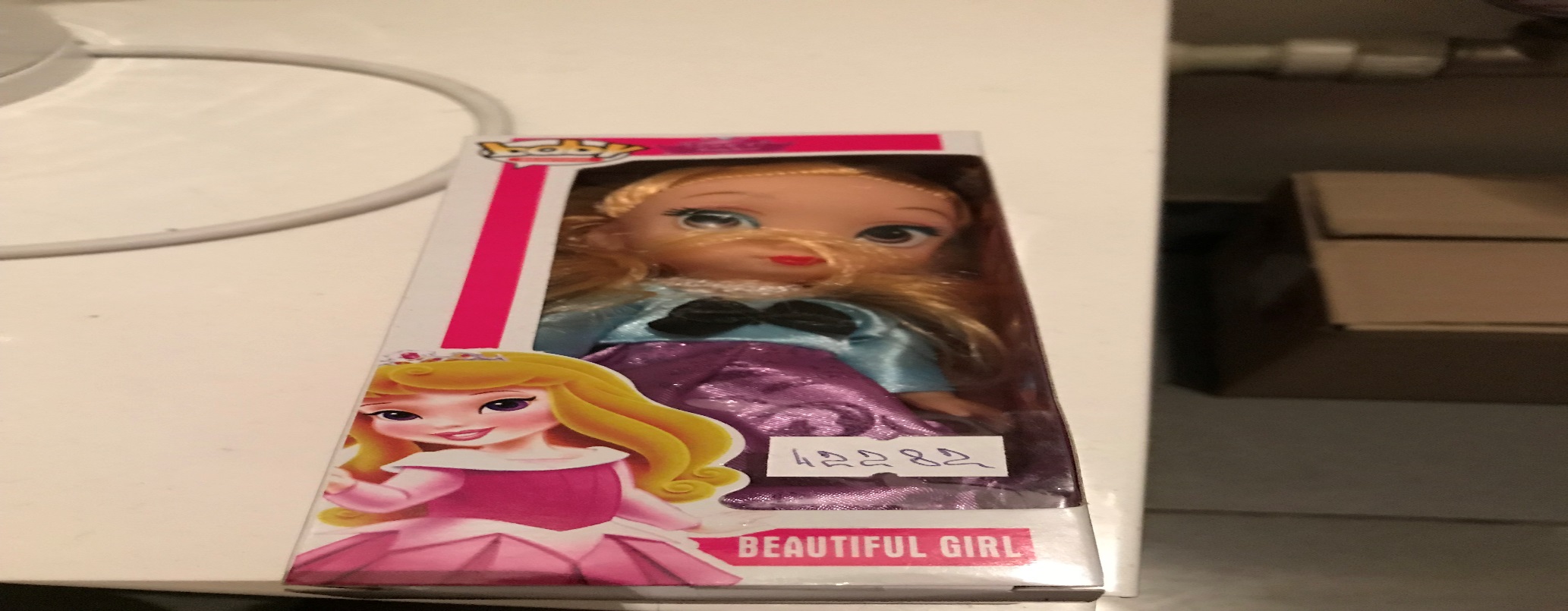 Іграшка Лялька Вавy beautiful, артикул 42282, не зазначено найменування, адресу виробника та торгову марку. Відповідно до протоколу випробувань ДП “Укрметртестстандарт” від 17.09.2018 року № 9736/18-і зразок іграшки лялька Baby beautiful за показником маркування не відповідає вимогам пп. 10, 11, 44 Технічного регламенту безпечності іграшок, затвердженим постановою Кабінету Міністрів України від 11.07.2013 року № 515. 